ACTIVIDADES PARA LA PRIMERA SEMANA (17-03 AL 20-03)Realizar los cálculos y responder el test de comprensión en la carpeta.  Las operaciones son pequeñas, se pretende evaluar   la interpretación del texto (fecha máxima de presentación lunes 23- 03 )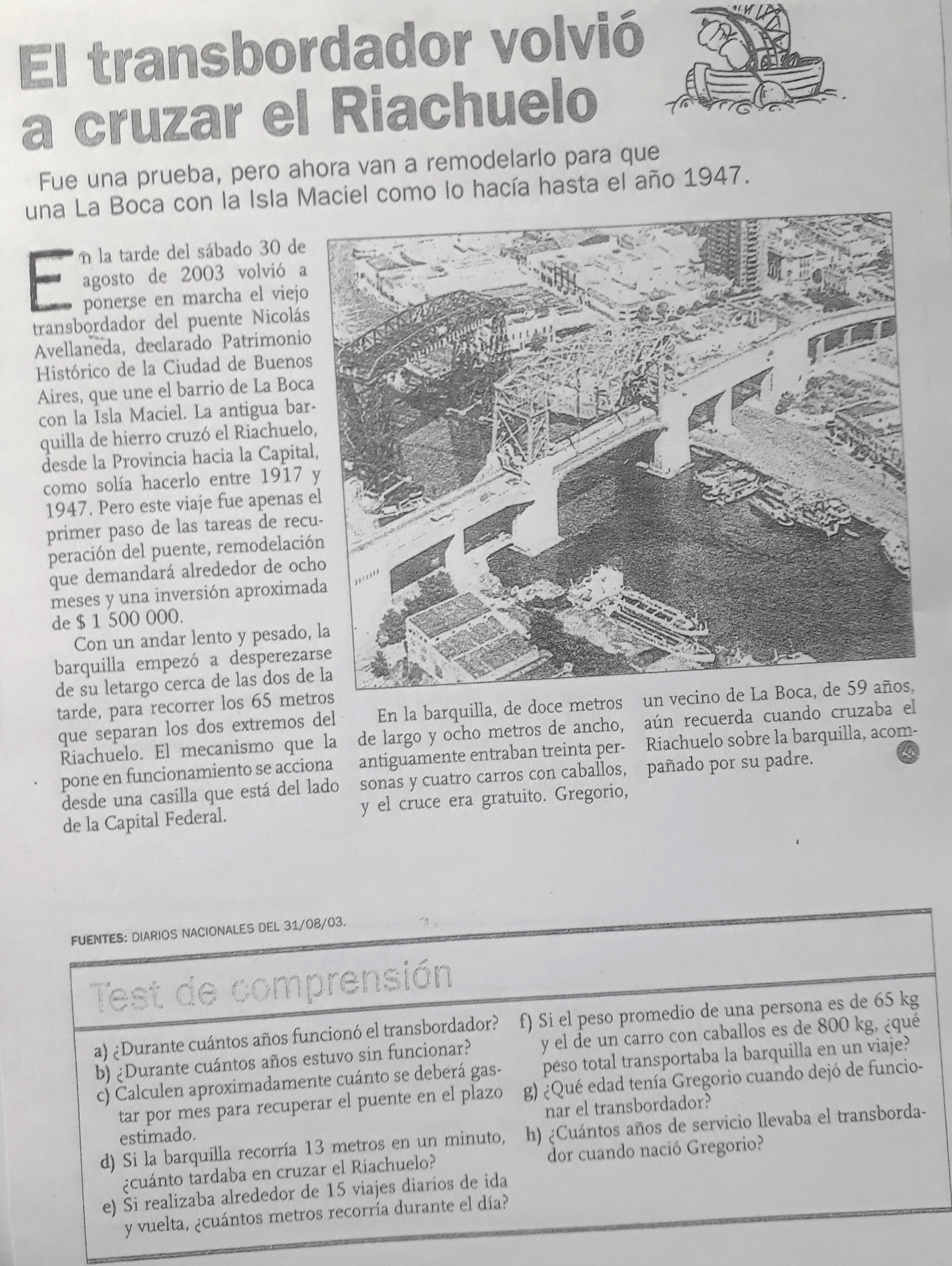 